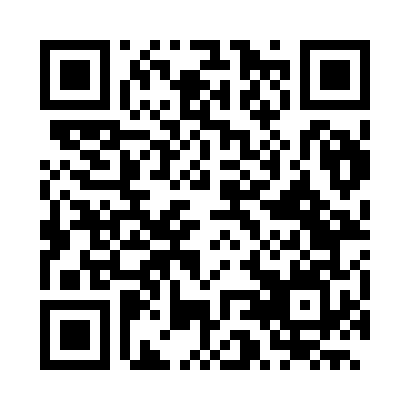 Prayer times for Ivinhema, BrazilMon 1 Apr 2024 - Tue 30 Apr 2024High Latitude Method: NonePrayer Calculation Method: Muslim World LeagueAsar Calculation Method: ShafiPrayer times provided by https://www.salahtimes.comDateDayFajrSunriseDhuhrAsrMaghribIsha1Mon4:295:4311:393:025:346:442Tue4:295:4411:393:015:336:433Wed4:305:4411:383:015:326:424Thu4:305:4411:383:005:316:415Fri4:305:4511:383:005:316:416Sat4:315:4511:372:595:306:407Sun4:315:4511:372:595:296:398Mon4:315:4611:372:585:286:389Tue4:315:4611:372:575:276:3710Wed4:325:4611:362:575:266:3611Thu4:325:4711:362:565:256:3512Fri4:325:4711:362:565:246:3513Sat4:335:4711:362:555:236:3414Sun4:335:4811:352:555:236:3315Mon4:335:4811:352:545:226:3216Tue4:345:4811:352:545:216:3217Wed4:345:4911:352:535:206:3118Thu4:345:4911:342:525:196:3019Fri4:345:5011:342:525:196:2920Sat4:355:5011:342:515:186:2921Sun4:355:5011:342:515:176:2822Mon4:355:5111:342:505:166:2723Tue4:365:5111:332:505:156:2724Wed4:365:5111:332:495:156:2625Thu4:365:5211:332:495:146:2526Fri4:375:5211:332:485:136:2527Sat4:375:5311:332:485:136:2428Sun4:375:5311:332:475:126:2329Mon4:375:5311:322:475:116:2330Tue4:385:5411:322:465:116:22